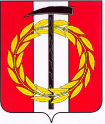 Собрание депутатов Копейского городского округаЧелябинской областиРЕШЕНИЕот 30.06.2021     №  215О     размещении и содержании площадок для выгула животных на территории Копейского городского округа	Рассмотрев информацию о размещении и содержании площадок для выгула животных на территории Копейского городского округа Собрание депутатов Копейского городского округа Челябинской области РЕШАЕТ:Принять к сведению информацию о размещении и содержании площадок для выгула животных на территории Копейского городского округа(прилагается).Председатель Собрания депутатов Копейского городского округа                                                                   Е.К. ГискеПриложение к решению Собрания депутатов Копейского городского округа Челябинской областиот 30.06.2021 №215Информация о размещении и содержании площадок для выгула животных на территории Копейского городского округа В настоящее время на территории Копейского городского округа  площадки для выгула животных отсутствуют.Управлением архитектуры и градостроительства разработаны эскизные проекты площадок для выгула животных по следующим адресам:юго-западнее земельного участка по ул. Хохрякова,2;восточнее жилого дома по пр. Коммунистический,13;в границах земельного участка 74:30:0104004:238 (ул.Пионерская).Земельные участки для размещения площадок на территории городского округа еще не сформированы (отсутствуют проекты межевания и проекты планировки территории). 	Эскизные проекты выполнены в соответствии с действующими нормами и правилами, в них предусмотрено: песчано-гравийное и асфальтобетонное покрытие; живая изгородь и ограждение площадки; конструктивные элементы для тренировки собак, в том числе: трап, барьер, бум для дрессировки, полоса препятствий; информационный стенд; урна для отходов жизнедеятельности животных.	В городе Челябинске такие площадки предназначены для выгула, игр и дрессировки собак. Их рекомендуют обособленно размещать на территориях общего пользования жилого района и за пределами санитарной зоны источников водоснабжения. Размеры площадок будут варьироваться в пределах от 400 до 800 кв.м. Расстояние до окон жилых и общественных зданий составит не менее 20 м, а до территорий детских учреждений, школ, спортивных площадок, площадок отдыха — не менее 50 м.На площадке обязательно должны быть:	- мягкое покрытие зоны для выгула собак,	- твердое покрытие зоны для владельцев собак,	- ограждение,	- тамбур,	- живая изгородь,	- навес,	- скамья,	- урны для бытовых отходов,	- урна для отходов жизнедеятельности животных с диспенсером для пакетов,	- осветительное оборудование,	 - снаряды для тренировки собак,	- информационный стенд,	- тротуар.	Кроме того, площадка может быть оборудована поилкой.	Также на территории площадки предусматривается информационный стенд с правилами пользования площадкой и другой информацией.	Ориентировочная стоимость обустройства одной площадки для выгула животных составляет порядка одного миллиона рублей.Заместитель Главы Копейского городского округа по жилищно-коммунальным вопросам 			                         И.В. Фролов